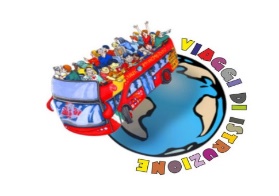  Al Dirigente Scolastico dell’I.C.S. “Margherita Hack” Via Matteotti – Assago (MI) OGGETTO: richiesta contributo viaggio di istruzione/uscita didattica.Il/la sottoscritto/a…………………………………………………………………………………………………….… Genitore dell’alunno/a……………………………………………………………………………………………..… Classe …………………………… plesso ……………………..……………………….. C H I E D E un contributo del 50% per il viaggio di istruzione/uscita didattica a: …………………………………………………………………………………………………………………………………… per l’a.s. …………………. Allega attestazione ISEE in corso di validità (al di sotto degli € 8.000,00). Il/la sottoscritto/a è consapevole che l’amministrazione può predisporre/richiedere controlli su quanto dichiarato nell’attestazione ISEE.                                                                                                                                    IN FEDE  Assago, _____________________                                       __________________________________                                                   Modulo richiesta accesso al Fondo di Solidarietà 